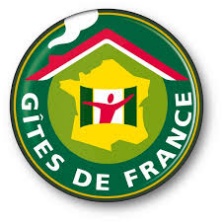 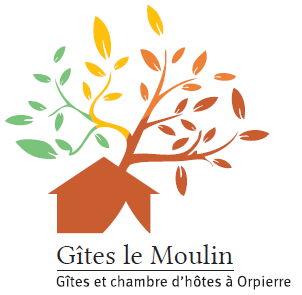 PROTOCOLE DE NETTOYAGEGITES – CHAMBRE D’HOTES & SALLE COMMUNEAfin de vous garantir un accueil dans les meilleures conditions sanitaires, nous ne pouvons plus laisser le libre choix au niveau du forfait ménage. Ainsi, il devient obligatoire et sera facturé selon notre grille tarifaire.Ménage fait avec des gants et un masque Les gants et le masque seront jetés après chaque séance de ménage et chaque changement de logement.Aération des pièces durant le nettoyage et le plus longtemps possibleNettoyage, puis désinfection de tout l’hébergement. Le nettoyage consiste à utiliser du savon ou un détergent et de l'eau pour enlever la saleté, les germes et les impuretés.La désinfection consiste à utiliser des produits chimiques comme l'eau de Javel ou l'alcool pour tuer les germes. Ainsi une désinfection particulière des nombreux éléments particulièrement touchés est réalisée (poignées de porte, clefs, interrupteurs, table chaises, rambardes…).Comme par le passé, une désinfection du mobilier sanitaire (cuvette, bidet) est réalisée. Elle sera renforcée au niveau des lavabos, des douches et de la robinetterie.Lavage de tout le linge de maison Draps, housses d’oreillers, alèses de matelas et torchons à la température la plus élevée. Les couettes seront passés au sèche-linge à 80°C.Lavage de la vaisselleLavage de toute la vaisselle à 70°C (la température la plus haute du lave-vaisselle). La quantité de vaisselle sera par conséquent adapté au nombre de personnes accueillis.Désinfection des accessoires de ménagesIls seront changés puis désinfectés ou lavés à la température la plus haute possible après chaque séance de ménage et chaque changement de logement. (Chiffons, serpillières, raclettes, seaux …).